МИНИСТЕРСТВО НАУКИ И ВЫСШЕГО ОБРАЗОВАНИЯ РОССИЙСКОЙ ФЕДЕРАЦИИ ФЕДЕРАЛЬНОЕ ГОСУДАРСТВЕННОЕ АВТОНОМНОЕ ОБРАЗОВАТЕЛЬНОЕ УЧРЕЖДЕНИЕ ВЫСШЕГО ОБРАЗОВАНИЯ«Национальный исследовательский ядерный университет «МИФИ»Обнинский институт атомной энергетики –филиал федерального государственного автономного образовательного учреждения высшего образования «Национальный исследовательский ядерный университет «МИФИ»(ИАТЭ НИЯУ МИФИ)Отделение интеллектуальных кибернетических системОтчёт по лабораторной работе №1по дисциплине: «Технологии программирования»На тему: «Web-форум»Выполнили студенты: Старков А.Группа: ИВТ-Б19Дата сдачи на проверку: Проверил: доцент Национального Исследовательского Ядерного Университета «МИФИ» (НИЯУ МИФИ), преподаватель ОИКС В.П. ТельновДата защиты работы: ___. ___. 2022 г.Оценка: «________________»Обнинск – 2022Постановка задачиРазработать в CASE-средстве Visual Paradigm спецификацию требований и технический проект программного обеспечения для предметной области «Web-форум».«Видеопрокат» ‒ система управления информацией об обсуждениях на форуме.Поддерживаемые данные:ПользовательLogin/парольДата регистрации Права – пользователь или модераторТемаРаздел форумаСообщения по темеПользователь, приславший сообщениеЗаголовок сообщенияДата и время поступленияПрикрепленные файлыПоддерживаемые операции:Получение списка пользователей, в т.ч. по участию в различных разделах и по активности (количеству сообщений в заданном интервале времени)Получение списка разделов, тем в разделе, сообщений в темеДля модераторов: создание/удаление раздела, удаление тем, сообщений, создание и блокирование пользователейДля обычных пользователей: создание тем, создание сообщений в темеВыполнение работыФункциональные требования к системе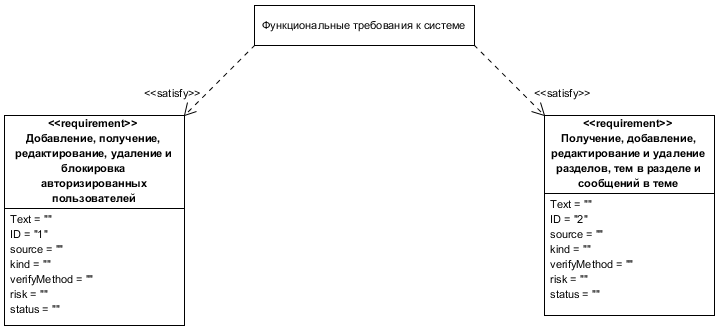 Системные требования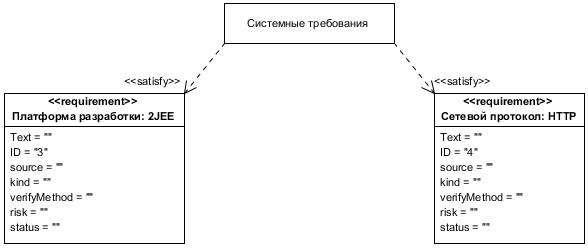 Требования к интерфейсу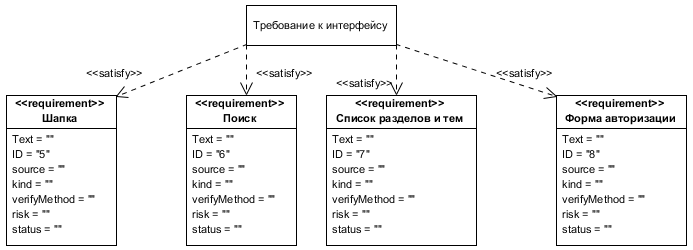 Требования к информационной безопасности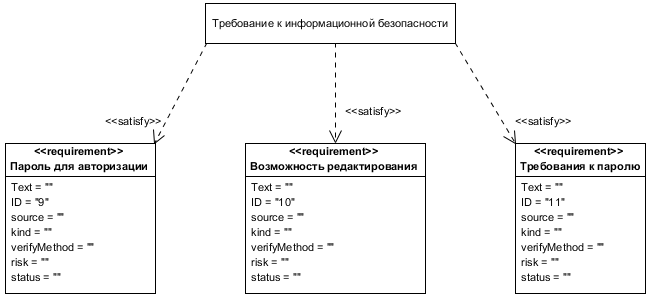 Диаграмма прецедентов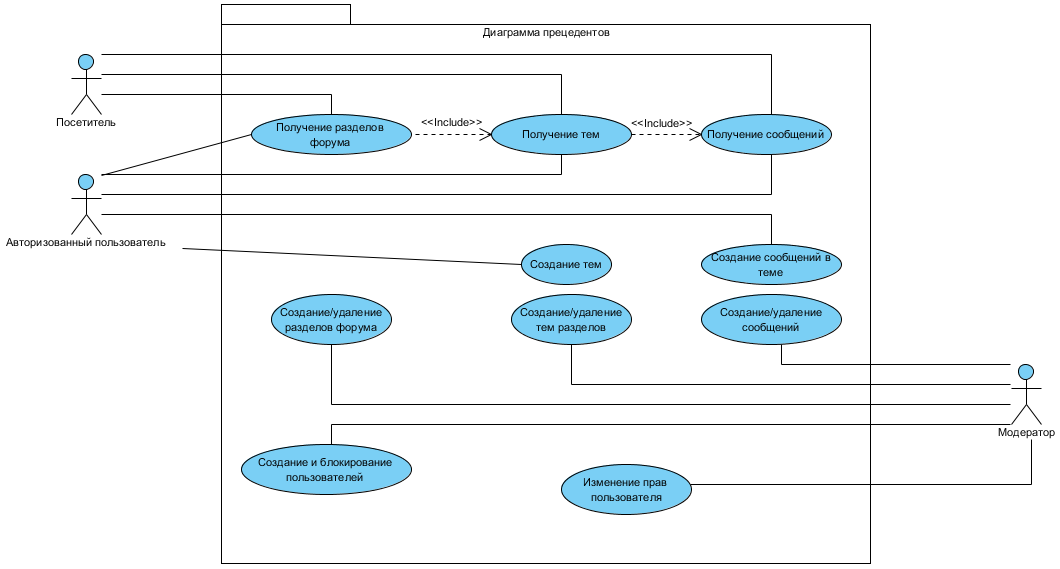 Описание сценариевПолучение разделов форумаРаздел «Общее описание сценария»Раздел «Типичный ход событий»Раздел «Исключения»Получение тем форумаРаздел «Общее описание сценария»Раздел «Типичный ход событий»Раздел «Исключения»Получение сообщений форумаРаздел «Общее описание сценария»Раздел «Типичный ход событий»Раздел «Исключения»Создание темРаздел «Общее описание сценария»Раздел «Типичный ход событий»Раздел «Исключения»Создание сообщений в темеРаздел «Общее описание сценария»Раздел «Типичный ход событий»Раздел «Исключения»Создание разделовРаздел «Общее описание сценария»Раздел «Типичный ход событий»Раздел «Исключения»Удаление сообщения в темеРаздел «Общее описание сценария»Раздел «Типичный ход событий»Раздел «Исключения»Удаление темыРаздел «Общее описание сценария»Раздел «Типичный ход событий»Раздел «Исключения»Удаление разделаРаздел «Общее описание сценария»Раздел «Типичный ход событий»Раздел «Исключения»Добавление нового пользователяРаздел «Общее описание сценария»Раздел «Типичный ход событий»Раздел «Исключения»Блокирование пользователяРаздел «Общее описание сценария»Раздел «Типичный ход событий»Раздел «Исключения»Изменение прав пользователяРаздел «Общее описание сценария»Раздел «Типичный ход событий»Раздел «Исключения»Диаграмма классов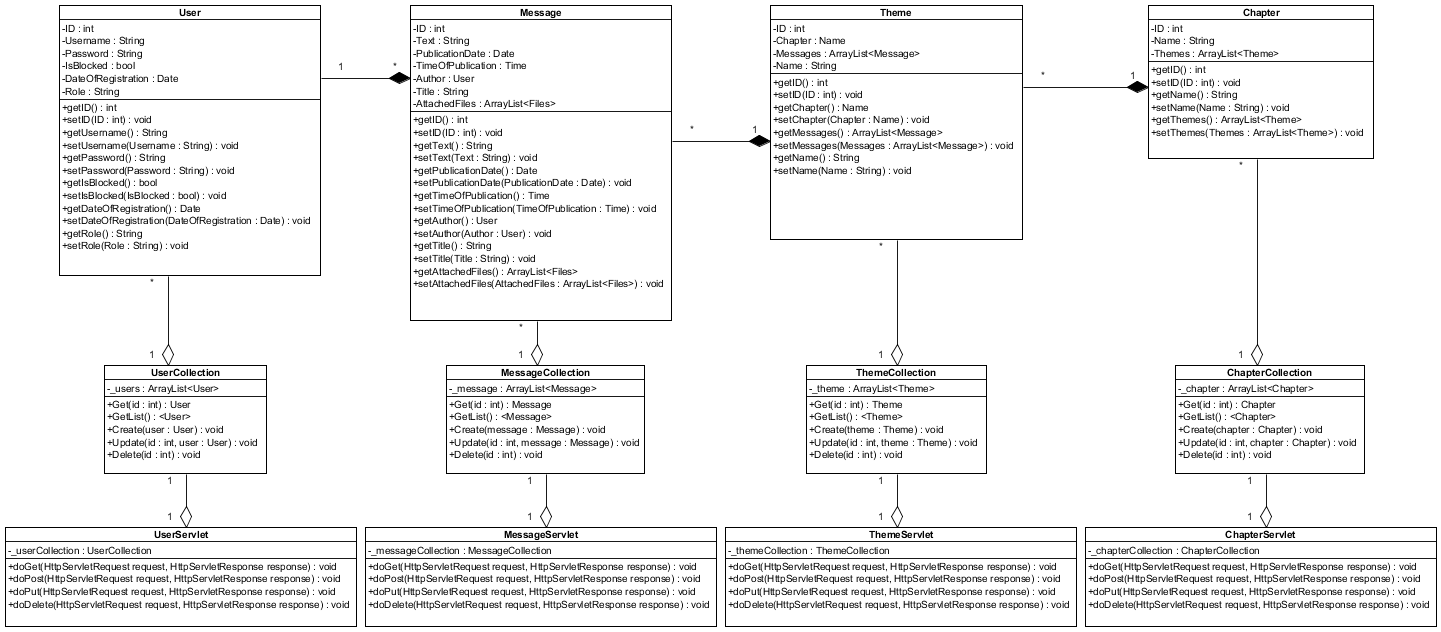 Описание классовДиаграммы последовательности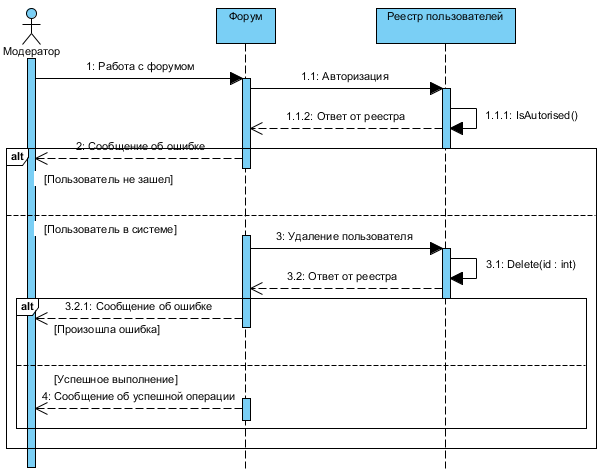 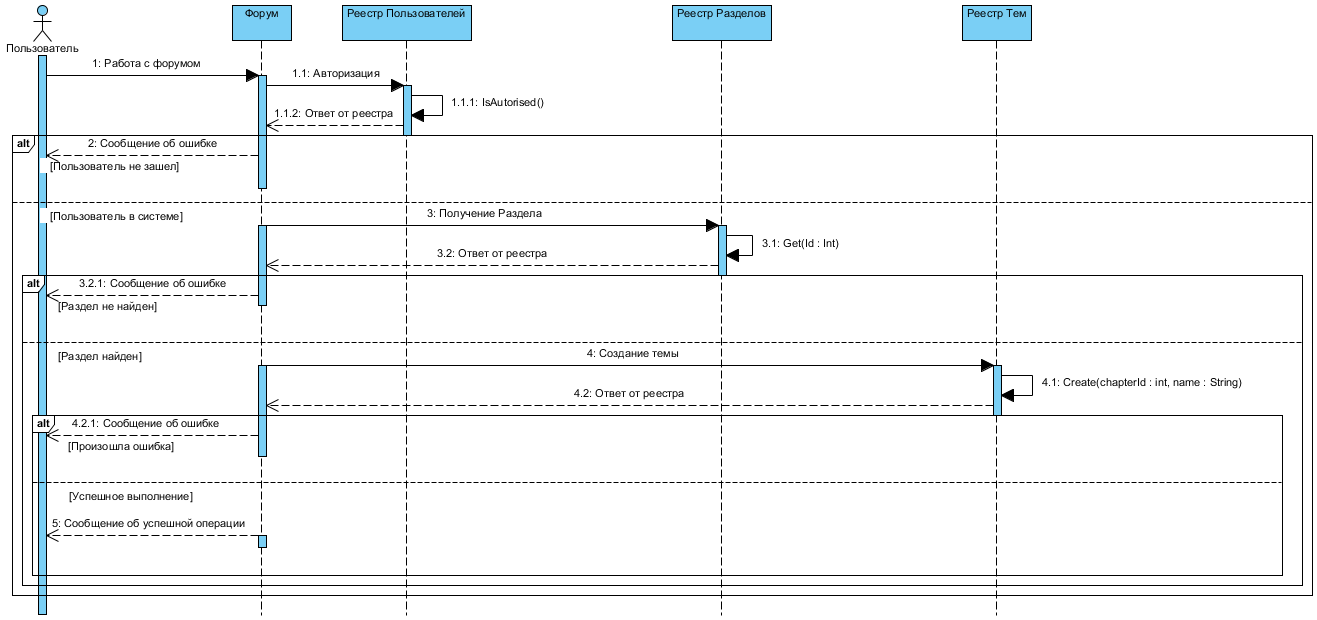 Диаграмма компонентов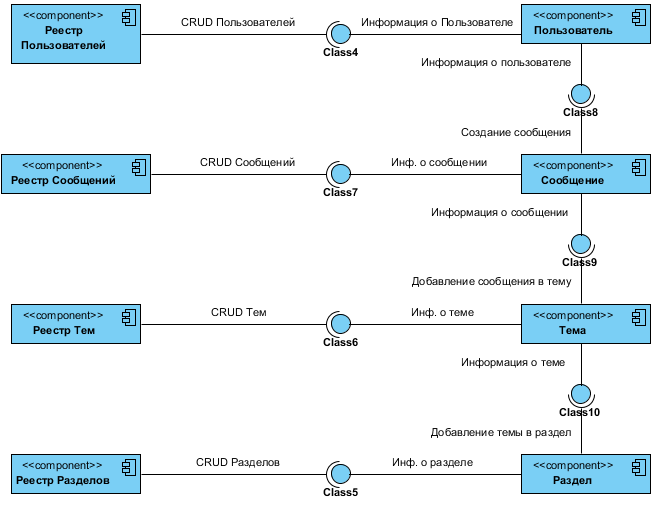 Диаграмма развертывания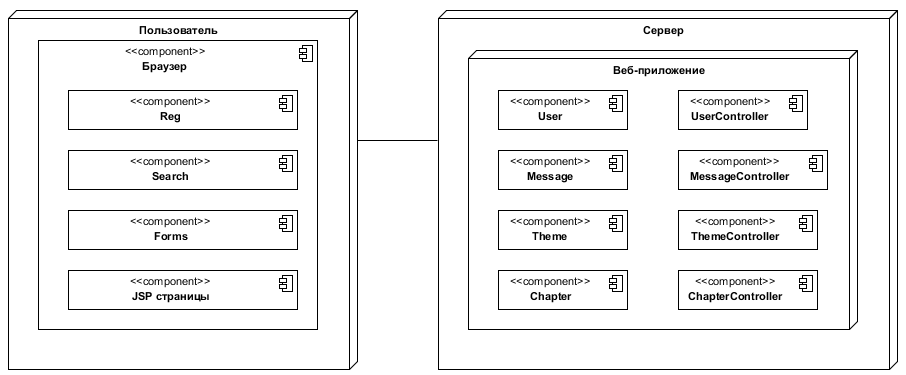 Диаграмма коммуникаций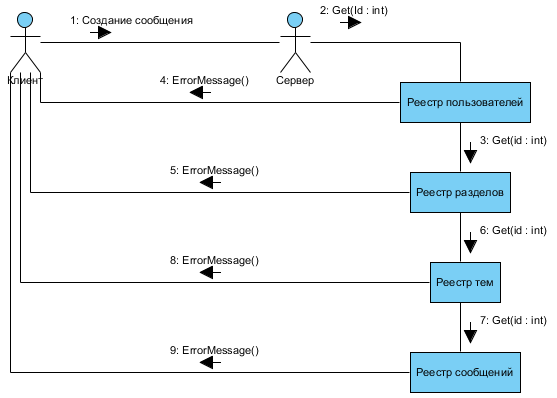 ЛистингJava:public class User {	private int _iD;	private String _username;	private String _password;	private boolean _isBlocked;	private Date _dateOfRegistration;	private String _role;	private UserCollection _unnamed_UserCollection_;	public int getID() {		throw new UnsupportedOperationException();	}	public void setID(int aID) {		throw new UnsupportedOperationException();	}	public String getUsername() {		throw new UnsupportedOperationException();	}	public void setUsername(String aUsername) {		throw new UnsupportedOperationException();	}	public String getPassword() {		throw new UnsupportedOperationException();	}	public void setPassword(String aPassword) {		throw new UnsupportedOperationException();	}	public boolean getIsBlocked() {		throw new UnsupportedOperationException();	}	public void setIsBlocked(boolean aIsBlocked) {		throw new UnsupportedOperationException();	}	public Date getDateOfRegistration() {		throw new UnsupportedOperationException();	}	public void setDateOfRegistration(Date aDateOfRegistration) {		throw new UnsupportedOperationException();	}	public String getRole() {		throw new UnsupportedOperationException();	}	public void setRole(String aRole) {		throw new UnsupportedOperationException();	}}public class UserCollection {	private ArrayList<User> _users;	private UserServlet _unnamed_UserServlet_;	public User Get(int aId) {		throw new UnsupportedOperationException();	}	public _User> GetList() {		throw new UnsupportedOperationException();	}	public void Create(User aUser) {		throw new UnsupportedOperationException();	}	public void Update(int aId, User aUser) {		throw new UnsupportedOperationException();	}	public void Delete(int aId) {		throw new UnsupportedOperationException();	}	public UserCollection(ArrayList<User> aUser) {		throw new UnsupportedOperationException();	}
}public class UserServlet {	private UserCollection _userCollection;	public UserCollection _unnamed_UserCollection_;	public void doGet(Object aHttpServletRequest_request, Object aHttpServletResponse_response) {		throw new UnsupportedOperationException();	}	public void doPost(Object aHttpServletRequest_request, Object aHttpServletResponse_response) {		throw new UnsupportedOperationException();	}	public void doPut(Object aHttpServletRequest_request, Object aHttpServletResponse_response) {		throw new UnsupportedOperationException();	}	public void doDelete(Object aHttpServletRequest_request, Object aHttpServletResponse_response) {		throw new UnsupportedOperationException();	}	public ChapterServlet(ChapterCollection aChapterCollection) {		throw new UnsupportedOperationException();	}
}public class Chapter {	private int _iD;	private String _name;	private ArrayList<Theme> _themes;	private ChapterCollection _unnamed_ChapterCollection_;	public int getID() {		throw new UnsupportedOperationException();	}	public void setID(int aID) {		throw new UnsupportedOperationException();	}	public String getName() {		throw new UnsupportedOperationException();	}	public void setName(String aName) {		throw new UnsupportedOperationException();	}	public ArrayList<Theme> getThemes() {		throw new UnsupportedOperationException();	}	public void setThemes(ArrayList<Theme> aThemes) {		throw new UnsupportedOperationException();	}}public class ChapterCollection {	private ArrayList<Chapter> _chapter;	private ChapterServlet _unnamed_ChapterServlet_;	public Chapter Get(int aId) {		throw new UnsupportedOperationException();	}	public _Chapter> GetList() {		throw new UnsupportedOperationException();	}	public void Create(Chapter aChapter) {		throw new UnsupportedOperationException();	}	public void Update(int aId, Chapter aChapter) {		throw new UnsupportedOperationException();	}	public void Delete(int aId) {		throw new UnsupportedOperationException();	}	public ChapterCollection(ArrayList<Chapter> aUser) {		throw new UnsupportedOperationException();	}
}public class ChapterServlet {	private ChapterCollection _chapterCollection;	public ChapterCollection _unnamed_ChapterCollection_;	public void doGet(Object aHttpServletRequest_request, Object aHttpServletResponse_response) {		throw new UnsupportedOperationException();	}	public void doPost(Object aHttpServletRequest_request, Object aHttpServletResponse_response) {		throw new UnsupportedOperationException();	}	public void doPut(Object aHttpServletRequest_request, Object aHttpServletResponse_response) {		throw new UnsupportedOperationException();	}	public void doDelete(Object aHttpServletRequest_request, Object aHttpServletResponse_response) {		throw new UnsupportedOperationException();	}	public ChapterServlet(ChapterCollection aChapterCollection) {		throw new UnsupportedOperationException();	}
}public class Theme {	private int _iD;	private Name _chapter;	private ArrayList<Message> _messages;	private String _name;	public Chapter _unnamed_Chapter_;	private ThemeCollection _unnamed_ThemeCollection_;	public int getID() {		throw new UnsupportedOperationException();	}	public void setID(int aID) {		throw new UnsupportedOperationException();	}	public Name getChapter() {		throw new UnsupportedOperationException();	}	public void setChapter(Name aChapter) {		throw new UnsupportedOperationException();	}	public ArrayList<Message> getMessages() {		throw new UnsupportedOperationException();	}	public void setMessages(ArrayList<Message> aMessages) {		throw new UnsupportedOperationException();	}	public String getName() {		throw new UnsupportedOperationException();	}	public void setName(String aName) {		throw new UnsupportedOperationException();	}}public class ThemeCollection {	private ArrayList<Theme> _theme;	private ThemeServlet _unnamed_ThemeServlet_;	public Theme Get(int aId) {		throw new UnsupportedOperationException();	}	public _Theme> GetList() {		throw new UnsupportedOperationException();	}	public void Create(Theme aTheme) {		throw new UnsupportedOperationException();	}	public void Update(int aId, Theme aTheme) {		throw new UnsupportedOperationException();	}	public void Delete(int aId) {		throw new UnsupportedOperationException();	}	public ThemeCollection(ArrayList<Theme> aUser) {		throw new UnsupportedOperationException();	}
}public class ThemeServlet {	private ThemeCollection _themeCollection;	public ThemeCollection _unnamed_ThemeCollection_;	public void doGet(Object aHttpServletRequest_request, Object aHttpServletResponse_response) {		throw new UnsupportedOperationException();	}	public void doPost(Object aHttpServletRequest_request, Object aHttpServletResponse_response) {		throw new UnsupportedOperationException();	}	public void doPut(Object aHttpServletRequest_request, Object aHttpServletResponse_response) {		throw new UnsupportedOperationException();	}	public void doDelete(Object aHttpServletRequest_request, Object aHttpServletResponse_response) {		throw new UnsupportedOperationException();	}	public ThemeServlet(ThemeCollection aThemeCollection) {		throw new UnsupportedOperationException();	}
}public class Message {	private int _iD;	private String _text;	private Date _publicationDate;	private Time _timeOfPublication;	private User _author;	private String _title;	private ArrayList<Files> _attachedFiles;	public Theme _unnamed_Theme_;	private MessageCollection _unnamed_MessageCollection_;	public User _unnamed_User_;	public int getID() {		throw new UnsupportedOperationException();	}	public void setID(int aID) {		throw new UnsupportedOperationException();	}	public String getText() {		throw new UnsupportedOperationException();	}	public void setText(String aText) {		throw new UnsupportedOperationException();	}	public Date getPublicationDate() {		throw new UnsupportedOperationException();	}	public void setPublicationDate(Date aPublicationDate) {		throw new UnsupportedOperationException();	}	public Time getTimeOfPublication() {		throw new UnsupportedOperationException();	}	public void setTimeOfPublication(Time aTimeOfPublication) {		throw new UnsupportedOperationException();	}	public User getAuthor() {		throw new UnsupportedOperationException();	}	public void setAuthor(User aAuthor) {		throw new UnsupportedOperationException();	}	public String getTitle() {		throw new UnsupportedOperationException();	}	public void setTitle(String aTitle) {		throw new UnsupportedOperationException();	}	public ArrayList<Files> getAttachedFiles() {		throw new UnsupportedOperationException();	}	public void setAttachedFiles(ArrayList<Files> aAttachedFiles) {		throw new UnsupportedOperationException();	}}public class MessageCollection {	private ArrayList<Message> _message;	private MessageServlet _unnamed_MessageServlet_;	public Message Get(int aId) {		throw new UnsupportedOperationException();	}	public _Message> GetList() {		throw new UnsupportedOperationException();	}	public void Create(Message aMessage) {		throw new UnsupportedOperationException();	}	public void Update(int aId, Message aMessage) {		throw new UnsupportedOperationException();	}	public void Delete(int aId) {		throw new UnsupportedOperationException();	}	public MessageCollection(ArrayList<Message> aUser) {		throw new UnsupportedOperationException();	}
}public class MessageServlet {	private MessageCollection _messageCollection;	public MessageCollection _unnamed_MessageCollection_;	public void doGet(Object aHttpServletRequest_request, Object aHttpServletResponse_response) {		throw new UnsupportedOperationException();	}	public void doPost(Object aHttpServletRequest_request, Object aHttpServletResponse_response) {		throw new UnsupportedOperationException();	}	public void doPut(Object aHttpServletRequest_request, Object aHttpServletResponse_response) {		throw new UnsupportedOperationException();	}	public void doDelete(Object aHttpServletRequest_request, Object aHttpServletResponse_response) {		throw new UnsupportedOperationException();	}	public MessageServlet(MessageCollection aMessageCollection) {		throw new UnsupportedOperationException();	}
}C#public class User {		private int iD;		private String username;		private String password;		private bool isBlocked;		private Date dateOfRegistration;		private String role;		public int GetID() {			throw new System.Exception("Not implemented");		}		public void SetID(int iD) {			throw new System.Exception("Not implemented");		}		public String GetUsername() {			throw new System.Exception("Not implemented");		}		public void SetUsername(String username) {			throw new System.Exception("Not implemented");		}		public String GetPassword() {			throw new System.Exception("Not implemented");		}		public void SetPassword(String password) {			throw new System.Exception("Not implemented");		}		public bool GetIsBlocked() {			throw new System.Exception("Not implemented");		}		public void SetIsBlocked(bool isBlocked) {			throw new System.Exception("Not implemented");		}		public Date GetDateOfRegistration() {			throw new System.Exception("Not implemented");		}		public void SetDateOfRegistration(Date dateOfRegistration) {			throw new System.Exception("Not implemented");		}		public String GetRole() {			throw new System.Exception("Not implemented");		}		public void SetRole(String role) {			throw new System.Exception("Not implemented");		}	}public class UserCollection {		private ArrayList<User> _users;		public User Get(int id) {			throw new System.Exception("Not implemented");		}		public <User> GetList() {			throw new System.Exception("Not implemented");		}		public void Create(User user) {			throw new System.Exception("Not implemented");		}		public void Update(int id, User user) {			throw new System.Exception("Not implemented");		}		public void Delete(int id) {			throw new System.Exception("Not implemented");		}		public UserCollection(ArrayList<User> user) {			throw new System.Exception("Not implemented");		}	}public class UserServlet {		private UserCollection _userCollection;		public void DoGet(object httpServletRequest_request, object httpServletResponse_response) {			throw new System.Exception("Not implemented");		}		public void DoPost(object httpServletRequest_request, object httpServletResponse_response) {			throw new System.Exception("Not implemented");		}		public void DoPut(object httpServletRequest_request, object httpServletResponse_response) {			throw new System.Exception("Not implemented");		}		public void DoDelete(object httpServletRequest_request, object httpServletResponse_response){			throw new System.Exception("Not implemented");		}		public UserServlet(UserCollection userCollection) {			throw new System.Exception("Not implemented");		}	}public class Message {		private int iD;		private String text;		private Date publicationDate;		private Time timeOfPublication;		private User author;		private String title;		private ArrayList<Files> attachedFiles;		public int GetID() {			throw new System.Exception("Not implemented");		}		public void SetID(int iD) {			throw new System.Exception("Not implemented");		}		public String GetText() {			throw new System.Exception("Not implemented");		}		public void SetText(String text) {			throw new System.Exception("Not implemented");		}		public Date GetPublicationDate() {			throw new System.Exception("Not implemented");		}		public void SetPublicationDate(Date publicationDate) {			throw new System.Exception("Not implemented");		}		public Time GetTimeOfPublication() {			throw new System.Exception("Not implemented");		}		public void SetTimeOfPublication(Time timeOfPublication) {			throw new System.Exception("Not implemented");		}		public User GetAuthor() {			throw new System.Exception("Not implemented");		}		public void SetAuthor(User author) {			throw new System.Exception("Not implemented");		}		public String GetTitle() {			throw new System.Exception("Not implemented");		}		public void SetTitle(String title) {			throw new System.Exception("Not implemented");		}		public void<Files> GetAttachedFiles() {			throw new System.Exception("Not implemented");		}		public void SetAttachedFiles(object<Files> attachedFiles) {			throw new System.Exception("Not implemented");		}	}public class MessageCollection {		private ArrayList<Message> _message;		public Message Get(int id) {			throw new System.Exception("Not implemented");		}		public <Message> GetList() {			throw new System.Exception("Not implemented");		}		public void Create(Message message) {			throw new System.Exception("Not implemented");		}		public void Update(int id, Message message) {			throw new System.Exception("Not implemented");		}		public void Delete(int id) {			throw new System.Exception("Not implemented");		}		public MessageCollection(ArrayList<Message> user) {			throw new System.Exception("Not implemented");		}	}
public class MessageServlet {		private MessageCollection _messageCollection;		public void DoGet(object httpServletRequest_request, object httpServletResponse_response) {			throw new System.Exception("Not implemented");		}		public void DoPost(object httpServletRequest_request, object httpServletResponse_response) {			throw new System.Exception("Not implemented");		}		public void DoPut(object httpServletRequest_request, object httpServletResponse_response) {			throw new System.Exception("Not implemented");		}		public void DoDelete(object httpServletRequest_request, object httpServletResponse_response){			throw new System.Exception("Not implemented");		}		public MessageServlet(MessageCollection messageCollection) {			throw new System.Exception("Not implemented");		}	}public class Theme {		private int iD;		private Chapter.Name chapter;		private ArrayList<Message> messages;		private String name;		public int GetID() {			throw new System.Exception("Not implemented");		}		public void SetID(int iD) {			throw new System.Exception("Not implemented");		}		public Chapter.Name GetChapter() {			throw new System.Exception("Not implemented");		}		public void SetChapter(Chapter.Name chapter) {			throw new System.Exception("Not implemented");		}		public void<Message> GetMessages() {			throw new System.Exception("Not implemented");		}		public void SetMessages(object<Message> messages) {			throw new System.Exception("Not implemented");		}		public String GetName() {			throw new System.Exception("Not implemented");		}		public void SetName(String name) {			throw new System.Exception("Not implemented");		}	}public class ThemeCollection {		private ArrayList<Theme> _theme;		public Theme Get(int id) {			throw new System.Exception("Not implemented");		}		public <Theme> GetList() {			throw new System.Exception("Not implemented");		}		public void Create(Theme theme) {			throw new System.Exception("Not implemented");		}		public void Update(int id, Theme theme) {			throw new System.Exception("Not implemented");		}		public void Delete(int id) {			throw new System.Exception("Not implemented");		}		public ThemeCollection(ArrayList<Theme> user) {			throw new System.Exception("Not implemented");		}	}public class ThemeServlet {		private ThemeCollection _themeCollection;		public void DoGet(object httpServletRequest_request, object httpServletResponse_response) {			throw new System.Exception("Not implemented");		}		public void DoPost(object httpServletRequest_request, object httpServletResponse_response) {			throw new System.Exception("Not implemented");		}		public void DoPut(object httpServletRequest_request, object httpServletResponse_response) {			throw new System.Exception("Not implemented");		}		public void DoDelete(object httpServletRequest_request, object httpServletResponse_response){			throw new System.Exception("Not implemented");		}		public ThemeServlet(ThemeCollection themeCollection) {			throw new System.Exception("Not implemented");		}	}public class Chapter {		private int iD;		private String name;		private ArrayList<Theme> themes;		public int GetID() {			throw new System.Exception("Not implemented");		}		public void SetID(int iD) {			throw new System.Exception("Not implemented");		}		public String GetName() {			throw new System.Exception("Not implemented");		}		public void SetName(String name) {			throw new System.Exception("Not implemented");		}		public void<Theme> GetThemes() {			throw new System.Exception("Not implemented");		}		public void SetThemes(object<Theme> themes) {			throw new System.Exception("Not implemented");		}	}public class ChapterCollection {		private ArrayList<Chapter> _chapter;		public Chapter Get(int id) {			throw new System.Exception("Not implemented");		}		public <Chapter> GetList() {			throw new System.Exception("Not implemented");		}		public void Create(Chapter chapter) {			throw new System.Exception("Not implemented");		}		public void Update(int id, Chapter chapter) {			throw new System.Exception("Not implemented");		}		public void Delete(int id) {			throw new System.Exception("Not implemented");		}		public ChapterCollection(ArrayList<Chapter> user) {			throw new System.Exception("Not implemented");		}	}
public class ChapterServlet {		private ChapterCollection _chapterCollection;		public void DoGet(object httpServletRequest_request, object httpServletResponse_response) {			throw new System.Exception("Not implemented");		}		public void DoPost(object httpServletRequest_request, object httpServletResponse_response) {			throw new System.Exception("Not implemented");		}		public void DoPut(object httpServletRequest_request, object httpServletResponse_response) {			throw new System.Exception("Not implemented");		}		public void DoDelete(object httpServletRequest_request, object httpServletResponse_response){			throw new System.Exception("Not implemented");		}		public ChapterServlet(ChapterCollection chapterCollection) {			throw new System.Exception("Not implemented");		}	}
ПрецедентПолучение разделов форумаАкторыПосетитель, авторизованный пользовательЦельПолучить список разделов форумаКраткое описаниеПосетитель или авторизованный пользователь, используя поисковую строку, получает интересующий его список разделов, представленных на форумеТипБазовый прецедентСсылки на другие прецеденты–Действия акторовОтклик системыПосетитель или авторизованный пользователь вводит часть строки в соответствующее поле для поиска.Исключение №1: Отсутствуют разделы, удовлетворяющие условию поиска. 2. Выполняется поиск данных.3. Данные отправляются клиенту.Действия акторовОтклик системыИсключение №1: Отсутствуют разделы, удовлетворяющие условию поиска.Сайт отображает сообщение о том, что не найдено разделов, удовлетворяющих условию поиска.ПрецедентПолучение тем форумаАкторыПосетитель, авторизованный пользовательЦельПолучить список тем форумаКраткое описаниеПосетитель или авторизованный пользователь, используя поисковую строку, получает интересующий его список тем, представленных на форумеТипБазовый прецедентСсылки на другие прецеденты–Действия акторовОтклик системыПосетитель или авторизованный пользователь вводит часть строки в соответствующее поле для поиска.Исключение №1: Отсутствуют темы, удовлетворяющие условию поиска. 2. Выполняется поиск данных.3. Данные отправляются клиенту.Действия акторовОтклик системыИсключение №1: Отсутствуют темы, удовлетворяющие условию поиска.Сайт отображает сообщение о том, что не найдено тем, удовлетворяющих условию поиска.ПрецедентПолучение сообщений форумаАкторыПосетитель, авторизованный пользовательЦельПолучить список сообщений форумаКраткое описаниеПосетитель или авторизованный пользователь, используя поисковую строку, получает интересующий его список сообщений, представленных на форумеТипБазовый прецедентСсылки на другие прецеденты–Действия акторовОтклик системыПосетитель или авторизованный пользователь вводит часть строки в соответствующее поле для поиска.Исключение №1: Отсутствуют сообщения, удовлетворяющие условию поиска. 2. Выполняется поиск данных.3. Данные отправляются клиенту.Действия акторовОтклик системыИсключение №1: Отсутствуют сообщения, удовлетворяющие условию поиска.Сайт отображает сообщение о том, что не найдено сообщений, удовлетворяющих условию поиска.ПрецедентСоздание темАкторыАвторизованный пользовательЦельДобавить новую темуКраткое описаниеАвторизованный пользователь, используя соответствующую форму, добавляет новую тему ТипБазовый прецедент.Ссылки на другие прецеденты–Действия акторовОтклик системыАвторизованный пользователь заполняет соответствующую форму.Исключение №1: Такая тема уже существует. Данные отправляются на сервер.Сайт отображает сообщение о добавлении новой темы.Действия акторовОтклик системыИсключение №1: Такая тема уже существует.Сайт отображает сообщение о том, что тема с таким названием уже существует.ПрецедентСоздание сообщений в темеАкторыАвторизованный пользовательЦельДобавить новую сообщение в существующую темуКраткое описаниеАвторизованный пользователь, используя соответствующую форму, добавляет новое сообщение в существующей темеТипБазовый прецедент.Ссылки на другие прецеденты–Действия акторовОтклик системыАвторизованный пользователь заполняет соответствующую форму.Исключение №1: Пользователь не авторизован. Данные отправляются на сервер.Сайт отображает сообщение о добавлении нового сообщения.Действия акторовОтклик системыИсключение №1: Пользователь не авторизован.Сайт отображает сообщение о том, что пользователь, добавляющий сообщение не авторизован.ПрецедентСоздание новых разделовАкторыМодераторЦельДобавить новый разделКраткое описаниеМодератор, используя соответствующую форму, добавляет новое сообщение в существующей темеТипБазовый прецедент.Ссылки на другие прецеденты–Действия акторовОтклик системыМодератор заполняет соответствующую форму.Исключение №1: Такой раздел существует. Данные отправляются на сервер.Сайт отображает сообщение о добавлении нового раздела.Действия акторовОтклик системыИсключение №1: Такой раздел существует.Сайт отображает сообщение о том, что раздел с таким названием уже существует.ПрецедентУдаление сообщения в темеАкторыМодераторЦельУдалить сообщениеКраткое описаниеМодератор, используя соответствующую кнопку, удаляет существующее сообщениеТипБазовый прецедент.Ссылки на другие прецеденты–Действия акторовОтклик системыМодератор нажатием кнопки удаляет сообщение.Исключение №1: Пользователь не является модератором. Данное сообщение удаляется.Сайт отображает сообщение об удалении сообщения.Действия акторовОтклик системыИсключение №1: Пользователь не является модератором.Сайт отображает сообщение о том, что пользователь, удаляющий сообщение не является модератором.ПрецедентУдаление темыАкторыМодераторЦельУдалить темуКраткое описаниеМодератор, используя соответствующую кнопку, удаляет существующую темуТипБазовый прецедент.Ссылки на другие прецеденты–Действия акторовОтклик системыМодератор нажатием кнопки удаляет тему.Исключение №1: Пользователь не является модератором. Данная тема удаляется.Сайт отображает сообщение об удалении темы.Действия акторовОтклик системыИсключение №1: Пользователь не является модератором.Сайт отображает сообщение о том, что пользователь, удаляющий сообщение не является модератором.ПрецедентУдаление разделаАкторыМодераторЦельУдалить разделКраткое описаниеМодератор, используя соответствующую кнопку, удаляет существующий разделТипБазовый прецедент.Ссылки на другие прецеденты–Действия акторовОтклик системыМодератор нажатием кнопки удаляет раздел.Исключение №1: Пользователь не является модератором. Данный раздел удаляется.Сайт отображает сообщение об удалении раздела.Действия акторовОтклик системыИсключение №1: Пользователь не является модератором.Сайт отображает сообщение о том, что пользователь, удаляющий сообщение не является модератором.ПрецедентДобавление нового пользователяАкторыМодераторЦельДобавить нового пользователяКраткое описаниеМодератор, используя соответствующую таблицу с заявками на авторизацию, добавляет нового пользователяТипБазовый прецедент.Ссылки на другие прецеденты–Действия акторовОтклик системыМодератор проверяет правильность заполнение заявки и добавляет нового пользователя.Исключение №1: Не все поля заполнены Новый пользователь добавляется.Сайт отображает сообщение о добавлении нового пользователя.Действия акторовОтклик системыИсключение №1: Не все поля заполнены.Сайт отображает сообщение о том, что не все обязательные поля заполнены.ПрецедентБлокирование пользователяАкторыМодераторЦельЗаблокировать существующего пользователяКраткое описаниеМодератор, используя специальную форму, блокирует пользователяТипБазовый прецедент.Ссылки на другие прецеденты–Действия акторовОтклик системыМодератор, нажатием на соответствующую кнопку, блокирует пользователя.Исключение №1: Пользователь уже заблокирован.Пользователь блокируется.Сайт отображает сообщение о блокировке пользователя.Действия акторовОтклик системыИсключение №1: Пользователь уже заблокирован.Сайт отображает сообщение о том, что данный пользователь уже заблокирован.ПрецедентИзменение прав пользователяАкторыМодераторЦельИзменить права авторизованного пользователяКраткое описаниеМодератор, используя специальную форму меняет права авторизованного пользователя.ТипБазовый прецедент.Ссылки на другие прецеденты–Действия акторовОтклик системыМодератор меняет значение параметра «Права пользователя».Исключение №1: Пользователь заблокирован. Права пользователя меняются.Сайт отображает сообщение об изменении прав пользователя.Действия акторовОтклик системыИсключение №1: Пользователь заблокирован. Сайт отображает сообщение о том, что данный пользователь заблокирован. UserПользовательПользовательАтрибутТипОписаниеIdintИдентификаторUsernameStringИмя пользователяPasswordStringПароль пользователяIsBlockedboolНаличие блокировкиDateOfRegistretionDateДата регистрацииRoleStringРоль на сайтеМетодВозвращаемое значениеОписаниеget_Id ()GuidПолучить идентификаторset_Id ()voidУстановить идентификаторget_Username ()StringПолучить имя пользователяset_Username ()voidУстановить имя пользователяget_Password ()String		  Получить пароль пользователяset_Password ()void Установить пароль пользователяget_IsBlocked ()boolПолучить наличие блокировки пользователяset_IsBlocked ()voidУстановить блокировку пользователяget_DateOfRegistretion ()DateПолучить дату регистрации пользователяset_DateOfRegistretion ()voidУстановить дату регистрации пользователяget_Role ()StringПолучить роль пользователяset_Role ()voidУстановить роль пользователяMessageСообщениеСообщениеАтрибутТипОписаниеIdintИдентификаторTextStringТекст сообщенияPublicationDateDateДата публикацииTimeOfPublicationTimeВремя публикацииAuthorUserАвтор сообщенияTitleStringЗаголовок сообщенияAttachedFilesArrayList<Files>Прикрепленные файлыМетодВозвращаемое значениеОписаниеget_Id ()GuidПолучить идентификаторset_Id ()voidУстановить идентификаторget_Text ()StringПолучить текст сообщенияset_Text ()voidУстановить текст сообщенияget_PublicationDate ()Date		  Получить дату публикацииset_PublicationDate ()void Установить дату публикацииget_TimeOfPublication ()TimeПолучить время публикацииset_TimeOfPublication ()voidУстановить время публикацииget_Author ()StringПолучить автора сообщенияset_Author ()voidУстановить автора сообщенияget_Title ()StringПолучить заголовок сообщенияset_Title ()voidУстановить заголовок сообщенияget_AttachedFiles ()ArrayList<Files>Получить прикрепленные файлыset_AttachedFiles ()voidУстановить прикрепленные файлыThemeТемаТемаАтрибутТипОписаниеIdIntИдентификаторChapterChapterРаздел форумаMessagesArrayList<Message>Список сообщений в темеNameStringНазвание темыМетодВозвращаемое значениеОписаниеget_Id()GuidПолучить идентификаторset_Id()voidУстановить идентификаторget_Chapter()StringПолучить раздел форумаset_Chapter()voidУстановить раздел форумаget_Message()ArrayList<Message>Получить сообщения в темеset_Message()void Установить сообщения в темеget_Name()StringПолучить название темыset_Name()voidУстановить название темыChapterРазделРазделАтрибутТипОписаниеIdIntИдентификаторNameStringНазвание темыThemesArrayList<Theme>Список тем в разделеМетодВозвращаемое значениеОписаниеget_Id()GuidПолучить идентификаторset_Id()voidУстановить идентификаторget_Name()StringПолучить название темыset_Name()voidУстановить название темыget_Theme()ArrayList<Theme>Получить темы в разделеset_Theme()voidУстановить темы в разделеUserCollectionКоллекция пользователейКоллекция пользователейАтрибутТипОписание_usersArrayList<User>Список пользователейМетодВозвращаемое значениеОписаниеGet(id : int)UserПолучить пользователяGetList(id : int)ArrayList<User>Получить список пользователейCreate(user : User)voidСоздать пользователяUpdate(id : int, user : User)voidРедактировать пользователяDelete(id : int)voidУдалить пользователяUserCollection (user : ArrayList<User>)КонструкторMessageCollectionКоллекция сообщенийКоллекция сообщенийАтрибутТипОписание_messageArrayList<Message>Список сообщенийМетодВозвращаемое значениеОписаниеGet(id : int)MessageПолучить сообщениеGetList(id : int)ArrayList<Message>Получить список сообщенийCreate(message : Message)voidСоздать сообщениеUpdate(id : int, message : Message)voidРедактировать сообщениеDelete(id : int)voidУдалить сообщениеMessageCollection (message : ArrayList<Message>)КонструкторThemeCollectionКоллекция темКоллекция темАтрибутТипОписание_themeArrayList<Theme>Список темМетодВозвращаемое значениеОписаниеGet(id : int)ThemeПолучить темуGetList(id : int)ArrayList<Theme>Получить список темThemevoidСоздать темуUpdate(id : int, theme : Theme)voidРедактировать темуDelete(id : int)voidУдалить темуThemeCollection (theme : ArrayList<Theme>)КонструкторChapterCollectionКоллекция разделовКоллекция разделовАтрибутТипОписание_chapterArrayList<Chapter>Список разделовМетодВозвращаемое значениеОписаниеGet(id : int)ChapterПолучить разделGetList(id : int)ArrayList<Chapter>Получить список разделовCreate(chapter : Chapter)voidСоздать разделUpdate(id : int, chapter : Chapter)voidРедактировать разделDelete(id : int)voidУдалить разделChapterCollection (chapter : ArrayList<Chapter>)КонструкторUserServletServlet пользователейServlet пользователейАтрибутТипОписание_userCollectionUserCollectionСписок пользователейМетодВозвращаемое значениеОписаниеdoGet(HttpServletRequest request, HttpServletResponse response)voidGet запросdoPost(HttpServletRequest request, HttpServletResponse response)voidPost запросdoPut(HttpServletRequest request, HttpServletResponse response)voidPut запросdoDelete(HttpServletRequest request, HttpServletResponse response)voidDelete запросUserServlet(userCollection :  UserCollection)КонструкторMessageServletServlet сообщенийServlet сообщенийАтрибутТипОписание_messageCollectionMessageCollectionСписок сообщенийМетодВозвращаемое значениеОписаниеdoGet(HttpServletRequest request, HttpServletResponse response)voidGet запросdoPost(HttpServletRequest request, HttpServletResponse response)voidPost запросdoPut(HttpServletRequest request, HttpServletResponse response)voidPut запросdoDelete(HttpServletRequest request, HttpServletResponse response)voidDelete запросMessageServlet(messageCollection :  MessageCollection)КонструкторThemeServletServlet темServlet темАтрибутТипОписание_themeCollectionThemeCollectionСписок темМетодВозвращаемое значениеОписаниеdoGet(HttpServletRequest request, HttpServletResponse response)voidGet запросdoPost(HttpServletRequest request, HttpServletResponse response)voidPost запросdoPut(HttpServletRequest request, HttpServletResponse response)voidPut запросdoDelete(HttpServletRequest request, HttpServletResponse response)voidDelete запросThemeServlet(themeCollection :  ThemeCollection)КонструкторChapterServletServlet разделовServlet разделовАтрибутТипОписание_chapterCollectionChapterCollectionСписок разделовМетодВозвращаемое значениеОписаниеdoGet(HttpServletRequest request, HttpServletResponse response)voidGet запросdoPost(HttpServletRequest request, HttpServletResponse response)voidPost запросdoPut(HttpServletRequest request, HttpServletResponse response)voidPut запросdoDelete(HttpServletRequest request, HttpServletResponse response)voidDelete запросChapterServlet(chapterCollection :  ChapterCollection)Конструктор